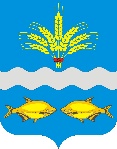 МЕСТНОЕ САМОУПРАВЛЕНИЕ  СОБРАНИЕ ДЕПУТАТОВСИНЯВСКОГО СЕЛЬСКОГО   ПОСЕЛЕНИЯНЕКЛИНОВСКОГО РАЙОНА   РОСТОВСКОЙ ОБЛАСТИРЕШЕНИЕ«Об отклонении проекта решения Собрания депутатов Синявского сельского поселения «О предоставлении субсидии юридическим лицам (за исключением муниципальных учреждений), индивидуальным предпринимателям, осуществляющим эксплуатацию объектов электроснабжения, теплоснабжения, водоснабжения и водоотведения, учредителями (участниками) которых, собственниками имущества – унитарного предприятия, является муниципальное образование «Синявское сельское поселение» на оказание финансовой помощи в целях предупреждения банкротства и восстановления платежеспособности, на покрытие убытков»ПринятоСобранием депутатов					               «19» июня 2019г.Заслушав информацию начальника отдела экономики и  финансов Барлаухян  З.Е. и обсудив проект решения Собрания депутатов Синявского сельского поселения «О предоставлении субсидии юридическим лицам (за исключением муниципальных учреждений), индивидуальным предпринимателям, осуществляющим эксплуатацию объектов электроснабжения, теплоснабжения, водоснабжения и водоотведения, учредителями (участниками) которых, собственниками имущества – унитарного предприятия, является муниципальное образование «Синявское  сельское поселение» на оказание финансовой помощи в целях предупреждения банкротства и восстановления платежеспособности, на покрытие убытков», руководствуясь ст.49 Устава муниципального образования «Синявское сельское поселение», ст.64 Регламента Собрания депутатов Синявского  сельского поселенияСобрание депутатов Синявского  сельского поселенияРЕШИЛО: Руководствуясь  ч.3 ст.136  БК РФ, принимая во внимание предостережение Прокуратуры Неклиновского района №7-19-2019    «О недопустимости нарушения бюджетного законодательства» от 25.03.2019г.   -   отклонить проект  решения Собрания депутатов Синявского сельского поселения «О предоставлении субсидии юридическим лицам (за исключением муниципальных учреждений), индивидуальным предпринимателям, осуществляющим эксплуатацию объектов электроснабжения, теплоснабжения, водоснабжения и водоотведения, учредителями (участниками) которых, собственниками имущества – унитарного предприятия, является муниципальное образование «Синявское сельское поселение» на оказание финансовой помощи в целях предупреждения банкротства и восстановления платежеспособности, на покрытие убытков».Настоящее решение вступает в силу со дня подписания.Председатель Собрания депутатов – Глава Синявского  сельского поселения	    		Зубков  В.А.	                               Село Синявское   19.06.2019 года №132